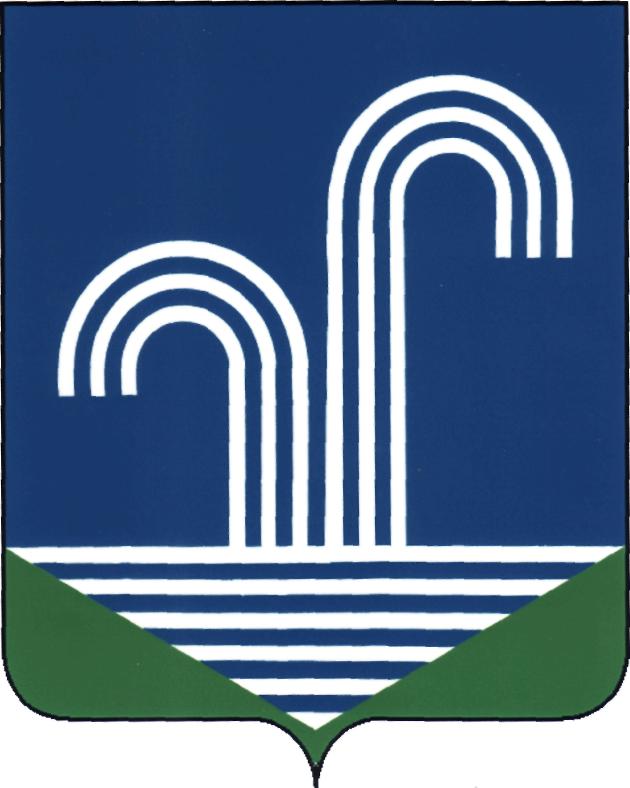 АДМИНИСТРАЦИИ БРАТКОВСКОЕ СЕЛЬСКОГО ПОСЕЛЕНИЯКОРЕНОВСКОГО РАЙОНАПОСТАНОВЛЕНИЕот 17 января2020 года									№ 3село БратковскоеОб утверждении  ведомственной целевой программы «Обеспечение сохранности и ремонт воинских захоронений на территории Братковского сельского поселения Кореновского района» на 2020 годВ соответствии с Федеральным законом от 06 октября 2003 года                         № 131-ФЗ «Об общих принципах организации местного самоуправления в Российской Федерации», постановлением Правительства Российской Федерации от 9 августа 2019 г. №1036 «Об утверждении федеральной целевой программы «Увековечение памяти погибших при защите Отечества на 2019-2024 годы», постановлением администрации Братковского сельского поселения Кореновского района от 14 мая 2015 года № 47 «Об утверждении Порядка разработки, утверждения и реализации ведомственных целевых программ Братковского сельского поселения Кореновского района»                   администрация Братковского сельского поселения Кореновского района            п о с т а н о в л я е т:1.Утвердить ведомственную целевую программу «Обеспечение сохранности и ремонт воинских захоронений на территории Братковского сельского поселения Кореновского района» на 2020 год (прилагается).2. Настоящее постановление обнародовать на информационных стендах Братковского сельского поселения Кореновского района, а также разместить в сети Интернет на официальном сайте администрации  Братковского сельского поселения Кореновского  района.  3. Настоящее постановление вступает в силу после его  подписания.Глава Братковскогосельского поселенияКореновского района							          А.В. ДемченкоЛИСТ СОГЛАСОВАНИЯпроекта постановления администрации Братковского сельского поселения Кореновского района от 17 января 2020 года №3«Обеспечение сохранности и ремонт воинских захоронений на территории Братковского сельского поселения Кореновского района» на 2020 год»Проект внесен:Финансовым отделом администрации Братковского сельского поселенияКореновского района,Начальник финансового отдела						Л.А. НауменкоПроект согласован:Начальник общего отделаадминистрации Братковскогосельского поселения Кореновского района 								    О.Н. НожкаВедущий специалист общего отдела администрации Братковского сельского поселения Кореновского района 								    Т.В. ПурыхаПРИЛОЖЕНИЕУТВЕРЖДЕНпостановлением администрацииБратковского сельского поселенияКореновского районаот 17.01.2020 №3ПАСПОРТВедомственной целевой программы «Обеспечение сохранности и ремонт воинских захоронений на территории Братковского сельского поселения Кореновского района» на 2020 год1. Характеристика проблемы (задачи)На территории Братковского сельского поселения  Кореновского района находятся 2 воинских захоронения погибшим воинам в годы Великой Отечественной войны 1941-1945г.г. при защите села Братковского и хутора Журавского.В настоящее время существует проблема поддержания этих объектов в состоянии, достойном памяти погибших при защите Отечества.Дефицит местного бюджета не позволяет осуществлять достаточное финансирование работ по обеспечению восстановления (ремонта, реставрации, благоустройства) воинских захоронений. Эти обстоятельства могут повлечь необратимый процесс разрушения свидетельств героического подвига советского народа и, как следствие, необходимость вложения в последующем значительно больших денежных средств на их восстановление.Реализация Программы будет способствовать патриотическому воспитанию подрастающего поколения поселения.2. Основные цели и задачи ПрограммыЦелью Программы является увековечение памяти погибших при защите Отечества, приведение в надлежащее состояние воинских захоронений на территории Братковского сельского поселения  Кореновского района.Исходя из основных направлений военно-мемориальной работы в сфере увековечения памяти погибших при защите Отечества, включающей комплекс задач обустройству мест захоронения, содержанию воинских захоронений, укреплению особого отношения со стороны населения к воинским захоронениям, дополнительной реализации форм увековечения памяти погибших при защите Отечества, предусматривается решение следующих основных задач:обустройство мест захоронения останков погибших при защите Отечества, восстановление (ремонт, благоустройство) воинских захоронений на территории Братковского сельского поселения  Кореновского района.Решение указанных задач необходимо в силу сохранения исторической справедливости в отношении победителей во Второй мировой войне, увековечения достойной памяти погибших при защите Отечества. Этот вопрос также требует особого внимания в связи с подготовкой к празднованию 75-й и 80-й годовщин Победы в Великой Отечественной войне 1941 - 1945 годов.3. Ожидаемые результаты реализации ПрограммыРеализация Программы позволит значительно улучшить состояние воинских захоронений, расположенных на территории Братковского сельского поселения  Кореновского района, укрепить статус воинских захоронений, обеспечит сохранение органами местного самоуправления отремонтированных объектов в хорошем состоянии на протяжении длительного времени. Позволит сформировать  уважительное  отношение населения к памяти погибших при защите Отечества, чувства гордости за свою отчизну, а также  упрочение  статуса  России  как  великой  культурной  державы,  имеющей героическое историческое наследие.4. Система программных мероприятийМЕРОПРИЯТИЯВедомственной целевой программы «Обеспечение сохранности и ремонт воинских захоронений на территории Братковского сельского поселения Кореновского района» на 2020 год5. Ресурсное обеспечениеОбъем  финансового  обеспечения Программы  составляет  150,0 тыс. рублей, в том числе:за счет средств федерального бюджета-109,4 тыс. рублей;за счет средств краевого бюджета-34,6 тыс. рублей;за счет средств местного бюджета-6,0 тыс. рублей;Объемы финансирования Программы носят прогнозированный характер и подлежат уточнению.Объемы и источники финансирования ведомственной целевой программы«Обеспечение сохранности и ремонт воинских захоронений на территории Братковского сельского поселения Кореновского района» на 2020 год6. Организация управления ведомственной целевой программойОтветственность за своевременное и качественное исполнение мероприятий Программы, рациональное использование выделяемых на ее выполнение финансовых ресурсов, несут исполнители Программы в соответствии с действующим законодательством.Контроль за выполнением программы осуществляется в соответствии с  постановлением администрации Братковского сельского поселения Кореновского района от 14 мая 2015 №  47 «Об утверждении Порядка разработки, утверждения и реализации ведомственных целевых программ Братковского сельского поселения Кореновского района».7. Оценка эффективности реализации ПрограммыОценка эффективности реализации поставленных задач производится на основе целевых индикаторов (показателей), позволяющих оценить ход реализации Программы, которые имеют количественные критерии оценкиЦелевые индикаторы программы                                                                                                        Глава Братковскогосельского поселенияКореновского района							          А.В. ДемченкоНаименование ПрограммыВедомственная целевая программа «Обеспечение сохранности и ремонт воинских захоронений на территории Братковского сельского поселения Кореновского района» на 2020 год (далее Программа).Основание для разработки ПрограммыПостановление Правительства Российской Федерации от 9 августа 2019 г. №1036 «Об утверждении федеральной целевой программы «Увековечение памяти погибших при защите Отечества на 2019-2024 годы», от 06 октября 2003года № 131-ФЗ "Об общих принципах организации местного самоуправления в Российской Федерации".Разработчик ПрограммыАдминистрация Братковского сельского поселения  Кореновского районаНаименование субъекта бюджетного планированияАдминистрация Братковского сельского поселения Кореновского районаЗаказчик и исполнитель мероприятий ПрограммыАдминистрация Братковского сельского поселения  Кореновского районаЦели ПрограммыУвековечение памяти погибших при защите Отечества.Приведение в надлежащее состояние воинских захоронений на территории Братковского сельского поселения  Кореновского районаЗадачи ПрограммыОбустройство мест захоронения останков погибших при защите Отечества Восстановление (ремонт, благоустройство) воинских захоронений на территории Братковского сельского поселения  Кореновского района Целевые индикаторы и показатели Количество отремонтированных воинских захоронений на территории Братковского сельского поселения  Кореновского районаНаименование программных мероприятий1. Восстановление (ремонт, благоустройство) воинских захороненийСроки реализации Программы2020 год.Объемы и источники финансирования ПрограммыОбщие затраты на реализацию Программы составляют 150,0 тыс. рублей: 109,4 тыс. рублей-средства федерального бюджета; 34,6 тыс. рублей-средства краевого бюджета;6,0 тыс. рублей-средства бюджета Братковского сельского поселения Кореновского района.Ожидаемые конечные результаты реализации Программы1.Ремонт воинского захоронения в селе Братковском;2. Ремонт воинского захоронения в хуторе Журавском.№ п\пНаименование мероприятияСодержание мероприятияСрок исполнения мероприятийОбъем финанси-рования, тыс.руб.Ответственный исполнитель1Восстановление (ремонт, благоустройство) воинских захороненийРемонт воинских захоронений в с. Братковском и х. Журавскомапрель 2020 г.Федеральный бюджет-109,4глава  Братковского  сельского поселения Кореновского района Демченко А.В.1Восстановление (ремонт, благоустройство) воинских захороненийРемонт воинских захоронений в с. Братковском и х. Журавскомапрель 2020 г.Краевой бюджет-34,6глава  Братковского  сельского поселения Кореновского района Демченко А.В.1Восстановление (ремонт, благоустройство) воинских захороненийРемонт воинских захоронений в с. Братковском и х. Журавскомапрель 2020 г.Местный бюджет-6,0глава  Братковского  сельского поселения Кореновского района Демченко А.В.Итого 150,0Источники финансирования Объемы финансирования, тыс. рублей Объемы финансирования, тыс. рублей Объемы финансирования, тыс. рублей Объемы финансирования, тыс. рублей Источники финансирования всего2020 г2021202212345Федеральный бюджет (на условиях софинансирования)109,4109,4Краевой бюджет (на условиях софинансирования)34,634,6Местный бюджет6,06,0Внебюджетные источники финансирования  Всего по программе150,0150,0№ ппНаименование показателяЕдиницы измеренияБазовый показатель за 2019 год (кол-во)Плановый показатель за 2020 год (кол-во)1Количество отремонтированных воинских захороненийНа территории Братковского сельского поселения  Кореновского районаЕдиниц02